КАРТОЧКАучастника соревнованийпо бодибилдингу и фитнесуФамилия  _____________________________________________________________________Имя  _________________________________________________________________________Отчество  _____________________________________________________________________Спортивное звание _____________________________________________________________Город, клуб ___________________________________________________________________Тренер _______________________________________________________________________Лучшие достижения __________________________________________________________________________________________________________________________________________Место работы, учебы ___________________________________________________________Профессия ____________________________________________________________________Вес соревновательный __________________________________________________________Вес в межсезонье ______________________________________________________________Рост _________________________________________________________________________Дата рождения (месяц, число, год) ________________________________________________Год начала занятий _____________________________________________________________Хобби ________________________________________________________________________Домашний адрес _______________________________________________________________Телефон ______________________________________________________________Паспорт (серия, номер, когда и кем выдан) _____________________________________________Ивановская областная спортивная общественная организация«Федерация бодибилдинга» (ИвФББ)Категория:_______________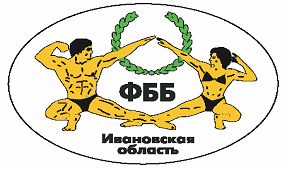 